4.3 The First Derivative TestNot all critical numbers give rise to a maximum or minimum value. Consider 							So how do we tell whether there is a 								maximum / minimum?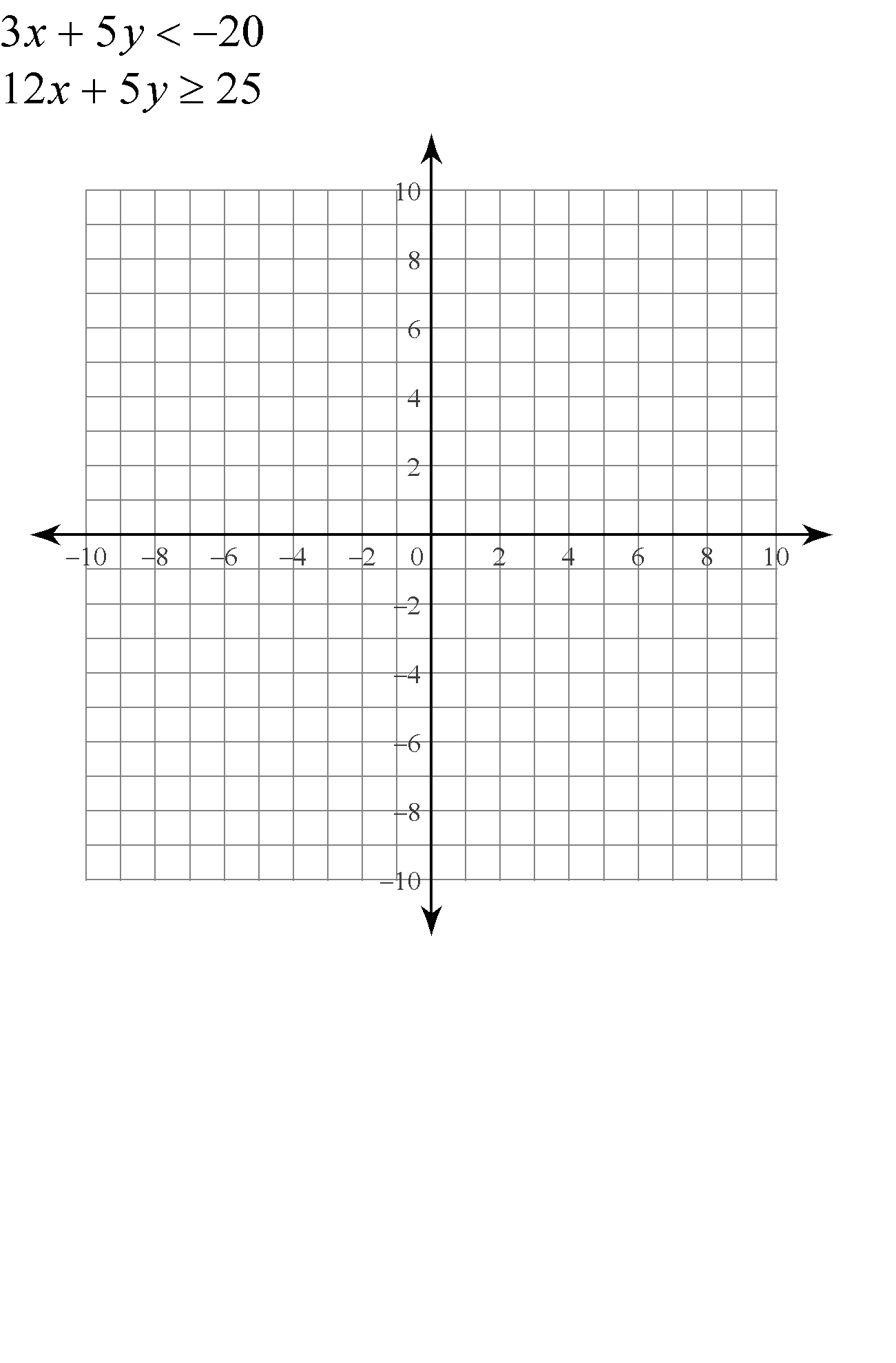 First Derivative TestLet c be a critical number of a continuous function f.	1.	2.	3.First Derivative Test for Absolute Extreme ValuesLet c be a critical number of a continuous function f defined on an interval.	1.	2.Find the local maximum and minimum values of Find the local maximum and minimum values of Find the absolute minimum value of the function 